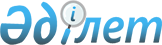 О внесении изменений и дополнений в некоторые приказы в сфере физической культуры и спортаПриказ Министра культуры и спорта Республики Казахстан от 17 июня 2016 года № 169. Зарегистрирован в Министерстве юстиции Республики Казахстан 27 июля 2016 года № 14000.
      В соответствии с подпунктами 25) и 29) статьи 7 Закона Республики Казахстан от 3 июля 2014 года "О физической культуре и спорте", а также подпунктом 1) статьи 10 Закона Республики Казахстан от 15 апреля 2013 года "О государственных услугах" ПРИКАЗЫВАЮ:
      1. Утвердить перечень приказов в сфере физической культуры и спорта, в которые вносятся изменения и дополнения, согласно приложению к настоящему приказу.
      2. Комитету по делам спорта и физической культуры Министерства культуры и спорта Республики Казахстан (Канагатов Е.Б.) в установленном законодательством порядке обеспечить:
      1) государственную регистрацию настоящего приказа в Министерстве юстиции Республики Казахстан;
      2) в течение десяти календарных дней после государственной регистрации настоящего приказа направление его копий в графическом формате в полном соответствии с подлинником для официального опубликования в информационно-правовой системе "Әділет";
      3) в течение десяти календарных дней со дня государственной регистрации настоящего приказа направление в Республиканское государственное предприятие на праве хозяйственного ведения "Республиканский центр правовой информации Министерства юстиции Республики Казахстан" копий настоящего приказа в бумажном и электронном виде, заверенные электронной цифровой подписью лица, уполномоченного подписывать настоящий приказ, для официального опубликования, включения в Эталонный контрольный банк нормативных правовых актов Республики Казахстан, Государственный реестр нормативных правовых актов Республики Казахстан;
      4) размещение настоящего приказа после официального опубликования в течение десяти календарных дней на интернет-ресурсе Министерства культуры и спорта Республики Казахстан;
      5) в течение десяти рабочих дней после государственной регистрации настоящего приказа в Министерстве юстиции Республики Казахстан представление в Департамент юридической службы Министерства культуры и спорта Республики Казахстан сведений об исполнении мероприятий, предусмотренных подпунктами 1), 2), 3) и 4) настоящего пункта.
      3. Контроль за исполнением настоящего приказа возложить на курирующего вице-министра культуры и спорта Республики Казахстан.
      4. Настоящий приказ вводится в действие по истечении десяти календарных дней после дня его первого официального опубликования.
      "СОГЛАСОВАН"   
      Министр информации и коммуникаций   
      Республики Казахстан   
      __________ Д. Абаев   
      21 июня 2016 года
      "СОГЛАСОВАН"   
      Министр национальной экономики   
      Республики Казахстан   
      __________ К. Бишимбаев   
      июня 2016 года Перечень приказов в сфере физической культуры и спорта,
в которые вносятся изменения и дополнения
      1. В приказ председателя Агентства Республики Казахстан по делам спорта и физической культуры от 29 июля 2014 года № 300 "Об утверждении Правил присвоения спортивных званий, разрядов и квалификационных категорий" (зарегистрированный в Реестре государственной регистрации нормативных правовых актов под № 9675, опубликованный в информационно-правовой системе "Әділет" от 3 сентября 2014 года) внести следующие изменения:
      в Правилах присвоения спортивных званий, разрядов и квалификационных категорий, утвержденных указанным приказом:
      пункт 3 изложить в следующей редакции:
      "3. Спортивные звания "Заслуженный мастер спорта Республики Казахстан", "мастер спорта международного класса Республики Казахстан", "мастер спорта Республики Казахстан", "Заслуженный тренер Республики Казахстан" присваиваются гражданам Республики Казахстан уполномоченным органом в области физической культуры и спорта (далее – уполномоченный орган) по представлению местного исполнительного органа области (города республиканского значения, столицы), аккредитованных республиканских и региональных спортивных федераций по видам спорта.";
      пункт 16 изложить в следующей редакции:
      "16. По истечении срока действия присвоенной категории кроме судейской категории, работнику необходимо ее подтвердить.
      В случаях неподтверждения, категория автоматически понижается на один уровень.";
      пункты 24 и 25 изложить в следующей редакции:
      "24. Для рассмотрения вопросов присвоения спортивных званий, разрядов и квалификационных категорий уполномоченный орган создает комиссию по присвоению спортивных званий, разрядов и квалификационных категорий (далее – комиссия), которая созывается по мере поступления документов.
      25. Общее количество членов комиссии составляет нечетное число, не менее пяти человек.
      Членами комиссии являются представители уполномоченного органа, руководители подведомственных организаций уполномоченного органа. Председатель-член и секретарь комиссии определяются из числа представителей уполномоченного органа.
      Секретарь комиссии осуществляет подготовку документов и оформление протоколов. Секретарь комиссии не является членом комиссии и не имеет права голоса при принятии решений комиссией.";
      пункты 27, 28, 29, 30, 31 и 32 изложить в следующей редакции:
      "27. Решение комиссии принимается большинством голосов присутствующих членов комиссии. В случае равенства голосов, голос председательствующего является решающим.
      В случае отсутствия члена комиссии в протоколе заседания комиссии указывается причина. Замещение отсутствующих членов комиссии не допускается.
      28. Решение комиссии оформляется протоколом. Протокол подписывается членами комиссии.
      29. Комиссия рассматривает предоставленные документы на заседании комиссии и рекомендует присвоить спортсменам и тренерам спортивные звания, разряды и квалификационные категории тренерам, методистам, инструкторам-спортсменам и спортивным судьям, или отказать в присвоении спортсменам и тренерам спортивных званий, разрядов и квалификационных категорий тренерам, методистам, инструкторам-спортсменам и спортивным судьям.
      30. Основаниями для отказа в присвоении спортивных званий, разрядов и квалификационных категорий являются:
      1) установление недостоверности документов, предусмотренных пунктами 9, 20, 21, 22, 23 настоящих Правил, и (или) данных (сведений), содержащихся в них;
      2) несоответствие спортсмена, тренера, методиста, инструктора-спорстмена или спортивного судьи и (или) представленных данных и сведений, требованиям настоящих Правил и (или) Нормам и требованиям для присвоения спортивных званий, разрядов и квалификационных категорий, утвержденными приказом исполняющего обязанности Министра культуры и спорта Республики Казахстан от 28 октября 2014 года № 56, зарегистрированным в Реестре государственной регистрации нормативных правовых актов под № 9902;
      3) в отношении спортсмена, тренера, методиста, инструктора-спорстмена или спортивного судьи имеется вступившее в законную силу решение (приговор) суда о запрещении деятельности или отдельных видов деятельности;
      4) в отношении спортсмена, тренера, методиста, инструктора-спорстмена или спортивного судьи имеется вступившее в законную силу решение суда, на основании которого спортсмен, тренер, методист, инструктор-спорстмен или спортивный судья лишен специального права, связанного с получением спортивного звания, разряда и квалификационной категории.
      31. В случае устранения спортсменом, тренером, методистом, инструктором-спорстменом или спортивным судьей причин отказа в присвоении спортивного звания, разряда и квалификационной категории, спортсмен, тренер, методист, инструктор-спорстмен или спортивный судья имеет возможность обратиться повторно в порядке, установленном настоящими Правилами.
      32. Уполномоченный орган на основании решения комиссии издает приказ о присвоении спортивных званий, разрядов и квалификационных категорий.".
      2. В приказ Министра культуры и спорта Республики Казахстан от 27 ноября 2014 года № 121 "Об утверждении Правил аккредитации спортивных федераций" (зарегистрированный в Реестре государственной регистрации нормативных правовых актов под № 10095, опубликованный в информационно-правовой системе "Әділет" от 5 февраля 2015 года) внести следующие изменение и дополнение:
      в Правилах аккредитации спортивных федераций, утвержденных указанным приказом:
      пункт 16 изложить в следующей редакции:
      "16. Устав спортивной федерации предусматривает права и обязанности членов спортивной федерации, в том числе обязанность выполнения принимаемых решений органами управления спортивной федерации, порядок распределения финансовых средств.
      Устав спортивной федерации содержит и другие положения, не противоречащие законодательству Республики Казахстан.
      Для подтверждения правового статуса республиканской или региональной спортивной федерации уполномоченный орган запрашивает информацию от органа юстиции Республики Казахстан, зарегистрировавшего спортивную федерацию, за исключением спортивных федераций, созданных в форме объединения юридических лиц в форме ассоциации (союза).";
      пункт 23 изложить в следующей редакции:
      "23. Основаниями для отказа в аккредитации спортивной федерации являются:
      1) установление недостоверности документов, предусмотренных пунктами 13, 14 настоящих Правил, и (или) данных (сведений), содержащихся в них;
      2) несоответствие спортивной федерации и (или) представленных данных и сведений, требованиям настоящих Правил;
      3) отрицательный ответ уполномоченного государственного органа на запрос о согласовании, который требуется для аккредитации спортивной федерации;
      4) в отношении спортивной федерации имеется вступившее в законную силу решение (приговор) суда о запрещении деятельности или отдельных видов деятельности;
      5) в отношении спортивной федерации имеется вступившее в законную силу решение суда, на основании которого спортивная федерация лишена специального права, связанного с получением аккредитации спортивной федерации.";
      дополнить пунктом 24-1 следующего содержания:
      "24-1. В случае устранения спортивной федерацией причин отказа в аккредитации, спортивная федерация имеет возможность обратиться повторно в порядке, установленном настоящими Правилами.";
      подпункт 3) пункта 29 изложить в следующей редакции:
      "3) неподтверждение республиканского или регионального статуса спортивной федерации, за исключением спортивных федераций, созданных в форме объединения юридических лиц в форме ассоциации (союза);".
      3. Утратил силу приказом Министра культуры и спорта РК от 29.05.2020 № 158 (вводится в действие по истечении десяти календарных дней после дня его первого официального опубликования).

 Расписка
об отказе в приеме документов
      Сноска. Приложение 1 утратило силу приказом Министра культуры и спорта РК от 29.05.2020 № 158 (вводится в действие по истечении десяти календарных дней после дня его первого официального опубликования). Расписка
об отказе в приеме документов
      Сноска. Приложение 2 утратило силу приказом Министра культуры и спорта РК от 29.05.2020 № 158 (вводится в действие по истечении десяти календарных дней после дня его первого официального опубликования). Расписка
об отказе в приеме документов
      Сноска. Приложение 3 утратило силу приказом Министра культуры и спорта РК от 29.05.2020 № 158 (вводится в действие по истечении десяти календарных дней после дня его первого официального опубликования). Расписка
об отказе в приеме документов
      Сноска. Приложение 4 утратило силу приказом Министра культуры и спорта РК от 29.05.2020 № 158 (вводится в действие по истечении десяти календарных дней после дня его первого официального опубликования). Расписка
об отказе в приеме документов
      Сноска. Приложение 5 утратило силу приказом Министра культуры и спорта РК от 29.05.2020 № 158 (вводится в действие по истечении десяти календарных дней после дня его первого официального опубликования).
					© 2012. РГП на ПХВ «Институт законодательства и правовой информации Республики Казахстан» Министерства юстиции Республики Казахстан
				
Министр культуры и спорта
Республики Казахстан
А. МухамедиулыПриложение
к приказу Министра культуры и
спорта Республики Казахстан
от 17 июня 2016 года № 169Приложение 1
к приказу Министра культуры и
спорта Республики Казахстан
от 17 июня 2016 года № 169Приложение 2
к приказу Министра культуры и
спорта Республики Казахстан
от 17 июня 2016 года № 169Приложение 3
к приказу Министра культуры и
спорта Республики Казахстан
от 17 июня 2016 года № 169Приложение 4
к приказу Министра культуры и
спорта Республики Казахстан
от 17 июня 2016 года № 169Приложение 5
к приказу Министра культуры и
спорта Республики Казахстан
от 17 июня 2016 года № 169